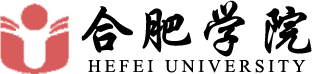 人工智能与大数据学院 实 验 报 告20  -20  学年第  学期课程（模块）                          实验名称                                       班    级                              姓名(学号)                            同组成员（学号）此栏可据具体情况删增           评阅教师                              成    绩 同组成员可根据具体情况给出不同成绩20  年  月  日